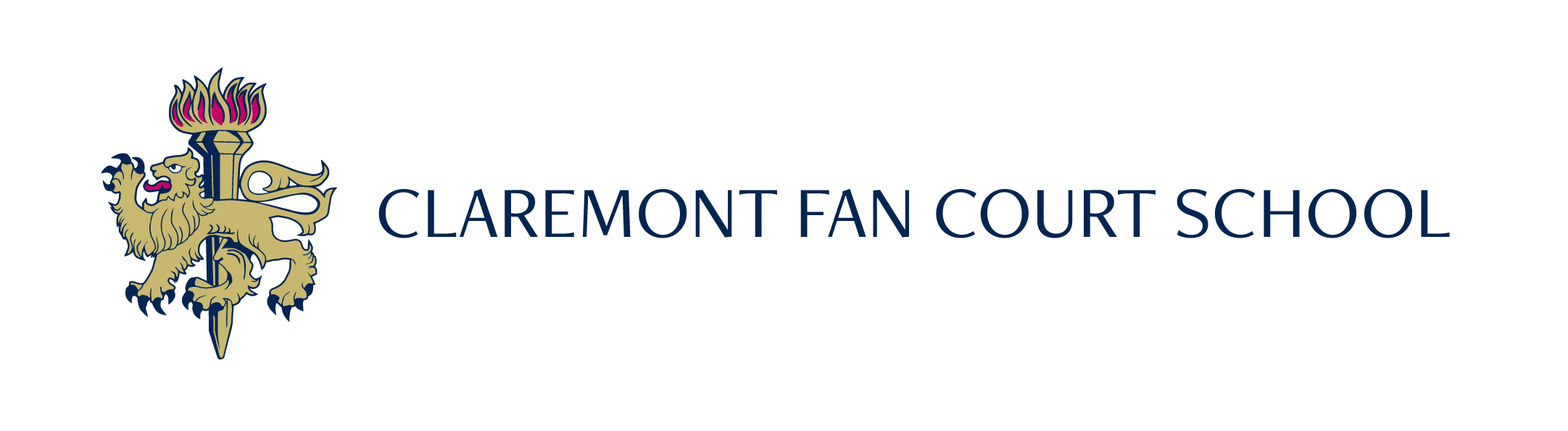 APPLICATION FORMThe school is legally required to carry out several pre-appointment checks which are detailed in the School's Recruitment, selection and disclosure policy and procedure.  The information you are being asked to provide in this form is required so that the school can comply with those legal obligations should your application be successful.  Please note that to be considered for a position at the school, you must complete this application form.  A curriculum vitae will not be accepted in place of a completed application form. Please note that the school may carry out online searches on shortlisted candidates (see the School's Recruitment, selection and disclosure policy and procedure' for further information).	Prohibition from teaching, prohibition from management and disqualification from providing childcare.The school is not permitted to employ anyone to carry out 'teaching work' if they are prohibited from doing so.  For these purposes 'teaching work' includes:planning and preparing lessons and courses for pupils;delivering lessons to pupils;assessing the development, progress, and attainment of pupils; andreporting on the development, progress, and attainment of pupils.The above activities do not amount to 'teaching work' if they are supervised by a qualified teacher or other person nominated by the Head. The school is also not permitted to employ anyone to work in a management position if they are prohibited from being involved in the management of an independent school.  This applies to the following positions at the school:Head;teaching posts on the senior leadership team;teaching posts which carry a departmental head role; support staff posts on the senior leadership team.The school is also not permitted to employ anyone to work in a position which involves the provision of 'childcare' if they are disqualified from providing 'childcare'.  For these purposes 'childcare' includes:all supervised activities before, during and after the school day for children in our early years provision i.e., for a child up to 1 September following their 5th birthday; andprovision for children who are not in our early years provision and who are under the age of 8, which takes place on the school premises before or after the school day.
Work as a cleaner, driver, transport escort, member of the catering staff or member of the office staff is not considered 'childcare' for these purposes.  The declaration at Section 13 of this form therefore asks you to confirm whether you are prohibited from carrying out 'teaching work', prohibited from being involved in the management of an independent school and/or disqualified from providing 'childcare'.  You do not have to complete these aspects of the declaration if you are not applying for a relevant role. If you are unsure whether the role for which you are applying involves teaching work, is a relevant management role or involves the provision of 'childcare' please contact the HR department.The school will also carry out a check to determine whether successful applicants for relevant roles are prohibited from teaching and / or prohibited from involvement in the management of an independent school.  Successful applicants for 'childcare' roles will be required to complete a childcare disqualification self-declaration form.POST APPLIED FOR PERSONAL DETAILSTitle:   First name:  Surname:  Preferred name:   Previous name(s):  Date of birth:  Address:  Telephone number:  Email address:  National insurance number:  CONFIDENTIAL REFEREESPlease supply the names and contact details of two people who we may contact for references.  One of these must be your current or most recent employer.  If your current / most recent employment does / did not involve work with children, then your second referee should be from your employer with whom you most recently worked with children.  Neither referee should be a relative or someone known to you solely as a friend.  The school intends to take up references on all shortlisted candidates before interview.  The school reserves the right to take up references from any previous employer.If the School receives a factual reference i.e., one which contains only limited information about you, additional references may be sought.If you have previously worked overseas the school may take up references from your overseas employers.If the School feels it is necessary to take up additional references for any reason, we will contact you to discuss this before approaching any party for an additional reference.The school may also telephone your referees to verify the reference they have provided.The school treats all references given or received as confidential which means that you will not usually be provided with a copy.References will only be requested for short listed candidates. May we approach your referees without further reference to you?  Please give any dates that you are not available for interview  EDUCATION AND QUALIFICATIONS
INTERESTSPlease outline your interests EMPLOYMENT HISTORY
STATEMENT IN SUPPORT OF YOUR APPLICATIONPlease give your reasons for applying for this post and say why you believe you are suitable for the position.  Study the job description and person specification and describe any personal qualities, experience, and skills you have gained in other jobs or similar environments which demonstrate your ability and aptitude to undertake the duties of the post. This box will expand as you type:  
OTHER DETAILSDo you know any staff working at Claremont Fan Court School?If YES, please state the name of the Claremont employee(s) and the nature of your relationship with them  Do you have the legal right to work in the UK?  Do you require UKBA sponsorship (previously a work permit) to take up this post?  If YES, what type of visa do you have and date of expiry (you will be asked to provide photographic identification and proof of above if you are called to interview) Have you lived or worked overseas for a period of three months or more in any one country in the last 10 years?  Where did you see this position advertised?  REFEREE 1REFEREE 2Name:  Job title:  Organisation name:  Email:  Telephone number:  Address:  Relationship to applicant:  Name:  Job title:  Organisation name:  Email:  Telephone number:  Address:  Relationship to applicant:  From MM/YYToMM/YYSchool/collegeSubject(s) studies at GCSE level or equivalentGradesFrom MM/YYToMM/YYSchool/collegeSubject(s) studies at A level or equivalentGradesFrom MM/YYToMM/YYUndergraduate university attendedSubject(s) studiedDegree (with class and date confirmed)From MM/YYToMM/YYPostgraduate university attendedSubject(s) studiedDegree (with date confirmed)From MM/YYToMM/YYProfessional qualificationincluding teacher training institution attendedSubject(s) studiedDegree/qualification (with date confirmed)MEMBERSHIP OF PROFESSIONAL BODIESMEMBERSHIP OF PROFESSIONAL BODIESMEMBERSHIP OF PROFESSIONAL BODIESMEMBERSHIP OF PROFESSIONAL BODIESMEMBERSHIP OF PROFESSIONAL BODIESFrom MM/YYToMM/YYName of association/institute/qualificationsDegree/qualification (with date confirmed)Degree/qualification (with date confirmed)OTHER RELEVANT TRAINING EG. FIRST AID, CHILD PROTECTION, LEADERSHIPOTHER RELEVANT TRAINING EG. FIRST AID, CHILD PROTECTION, LEADERSHIPOTHER RELEVANT TRAINING EG. FIRST AID, CHILD PROTECTION, LEADERSHIPOTHER RELEVANT TRAINING EG. FIRST AID, CHILD PROTECTION, LEADERSHIPOTHER RELEVANT TRAINING EG. FIRST AID, CHILD PROTECTION, LEADERSHIPFrom MM/YYToMM/YYTitle of courseDetailsDetailsCURRENT OR MOST RECENT EMPLOYMENTCURRENT OR MOST RECENT EMPLOYMENTCURRENT OR MOST RECENT EMPLOYMENTCURRENT OR MOST RECENT EMPLOYMENTJob title:  Job title:  Name of employer: Start date:  Leave date (if applicable):  Reason for leaving: Reason for leaving: Reason for leaving: Reason for leaving: Reason for leaving: Notice period: Notice period: Notice period: Gross salary: Gross salary: Outline of main duties: (This box will expand as you type)Outline of main duties: (This box will expand as you type)Outline of main duties: (This box will expand as you type)Outline of main duties: (This box will expand as you type)Outline of main duties: (This box will expand as you type)PREVIOUS EMPLOYMENTPREVIOUS EMPLOYMENTPREVIOUS EMPLOYMENTPREVIOUS EMPLOYMENTPREVIOUS EMPLOYMENTList all previous employment since leaving full time education, including any relevant unpaid work, in reverse chronological order – i.e. from most recent employment working backwards. You should account for any periods between jobs by month and year. A curriculum vitae may be enclosed but cannot be used as a substitute for the information required below. List all previous employment since leaving full time education, including any relevant unpaid work, in reverse chronological order – i.e. from most recent employment working backwards. You should account for any periods between jobs by month and year. A curriculum vitae may be enclosed but cannot be used as a substitute for the information required below. List all previous employment since leaving full time education, including any relevant unpaid work, in reverse chronological order – i.e. from most recent employment working backwards. You should account for any periods between jobs by month and year. A curriculum vitae may be enclosed but cannot be used as a substitute for the information required below. List all previous employment since leaving full time education, including any relevant unpaid work, in reverse chronological order – i.e. from most recent employment working backwards. You should account for any periods between jobs by month and year. A curriculum vitae may be enclosed but cannot be used as a substitute for the information required below. List all previous employment since leaving full time education, including any relevant unpaid work, in reverse chronological order – i.e. from most recent employment working backwards. You should account for any periods between jobs by month and year. A curriculum vitae may be enclosed but cannot be used as a substitute for the information required below. Date from (MM/YY)Date to (MM/YY)Name of employer: Job title/main duties: Reason for leaving:  GAPS IN YOUR EMPLOYMENTIf there are any gaps in your employment history (eg. Looking after children, sabbatical year) please give details and dates below:GAPS IN YOUR EMPLOYMENTIf there are any gaps in your employment history (eg. Looking after children, sabbatical year) please give details and dates below:GAPS IN YOUR EMPLOYMENTIf there are any gaps in your employment history (eg. Looking after children, sabbatical year) please give details and dates below:GAPS IN YOUR EMPLOYMENTIf there are any gaps in your employment history (eg. Looking after children, sabbatical year) please give details and dates below:GAPS IN YOUR EMPLOYMENTIf there are any gaps in your employment history (eg. Looking after children, sabbatical year) please give details and dates below:DISCLOSURE AND BARRING SERVICE CHECKS, CRIMINAL RECORD AND CHILDREN’S BARRED LISTPlease be aware that the school applies for an Enhanced Disclosure from the Disclosure and Barring Service (DBS) for all positions at the School which amount to regulated activity.  The role you are applying for meets the legal definition of regulated activity with children.  If you are successful in your application, you will be required to complete a DBS Disclosure Application Form.  Employment with the School is conditional upon the school being satisfied with the result of the Enhanced DBS Disclosure.  Any criminal records information that is disclosed to the school will be handled in accordance with any guidance and / or code of practice published by the DBS.The school will also carry out a check of the Children's Barred List.  Please be aware that it is unlawful for the school to employ anyone to work with children if they are barred from doing so, and it is a criminal offence for a person to apply to work with children if they are barred from doing so.  The declaration at the end of this form therefore asks you to confirm whether you are barred from working with children.The role you are applying for is also exempt from the Rehabilitation of Offenders Act 1974 and the school is therefore permitted to ask you to declare all convictions and cautions (including those which would normally be considered "spent") in order to assess your suitability to work with children.  If you are successful in being shortlisted for this role, you will be required to provide information about your suitability to work with children by completing a self-declaration form.  In this form you will be required to provide details of all spent and unspent convictions and cautions.  However, you will not have to disclose a caution or conviction for an offence committed in the United Kingdom if it has been filtered in accordance with the DBS filtering rules.   Having a criminal record will not necessarily prevent you from taking up employment with the school.  Instead, the School will assess each case on its merits and with reference to the school’s objective assessment criteria set out in the school’s 'Recruitment, selection and disclosure policy and procedure'.If you subscribe to the DBS update service, if you are shortlisted, do you give us permission to check your DBS status online?  RECRUITMENT AND USE OF INFORMATIONIt is the school’s policy to employ the best qualified personnel and to provide equal opportunity for the advancement of employees including promotion and training and not to discriminate against any person because of their race, colour, national or ethnic origin, sex, sexual orientation, marital or civil partnership status, religion or religious belief, disability or age.  All new appointments are subject to a probationary period. The school is committed to safeguarding and promoting the welfare of children and young people and expects all staff and volunteers to share this commitment.A copy of the school's 'Recruitment, selection and disclosure policy and procedure' (which includes the school’s 'Policy on the recruitment of ex-offenders'), and our 'Safeguarding policy' is available for download from the ‘Work with Us’ section of the school’s website.  Please take the time to read them.If your application is successful, the school will retain the information provided in this form (together with any attachments) on your personnel file for the duration of your employment.  If your application is unsuccessful, all documentation relating to your application will normally be confidentially destroyed six months after the date on which you are notified of the outcome.  How we use your informationInformation on how the school uses personal data is set out in the School's Applicant Privacy Notice, which can be found here on the ‘Work with Us’ section of the school’s website.DECLARATIONI confirm that I am not named on the Children's Barred List or otherwise disqualified from working with children  I confirm that I am not prohibited from carrying out 'teaching work'   (do not tick this box if the role for which you are applying does not involve 'teaching work')I confirm that I am not prohibited from being involved in the management of an independent school   (do not tick this box if the role for which you are applying is not a management role)I confirm that, to the best of my knowledge, I am not disqualified from working in early years provision or later years provision with children under the age of eight  (do not tick this box if the role for which you are applying does not involve the provision of 'childcare')I confirm that the information I have given on this application form is true and correct to the best of my knowledge  I understand that providing false information is an offence which could result in my application being rejected or (if the false information comes to light after my appointment) summary dismissal and may amount to a criminal offence  Where this form is submitted electronically and without signature, electronic receipt of this form by the school will be deemed equivalent to submission of a signed version and will constitute confirmation of the declaration above.Name:   Signature: Date:  